MY  DAY II.učebnice str.51 cv.6 – poslechni si ukázku, poslech opakuj, potom se dívej na hodiny a říkej odpovídající časučebnice str.51 cv.7 –Tvoř otázky a odpovědi na ně podle předlohy a děje na obrázcíchpracovní list cv.6 – čti čas činností a domaluj ručičky na hodináchpracovní list cv.7 – Jaký čas to je? – pracuj s 6. cvičením, piš čas, který odpovídá činnostemučebnice str.52 cv.8 – poslechni si příběh, pak ho přečti a dávej pozor na výslovnostpracovní list cv.8 – čti a ukazuj na obrázcích, pak dopiš čas do vět podle obrázkůpracovní list cv.9 – domaluj čas a napiš odpovědi na otázkypracovní list cv.10 – utvoř 4 věty o tom co dělá v sobotu ( vždy použij jednu možnost z kruhu, ke které přidáš jednu věc ze čtverce a jednu z kosočtverce)pracovní list cv.11 – napiš věty tvého denního plánuučebnice str.53 cv.10 – poslechni si ukázku a pokus se článek přečíst a přeložit 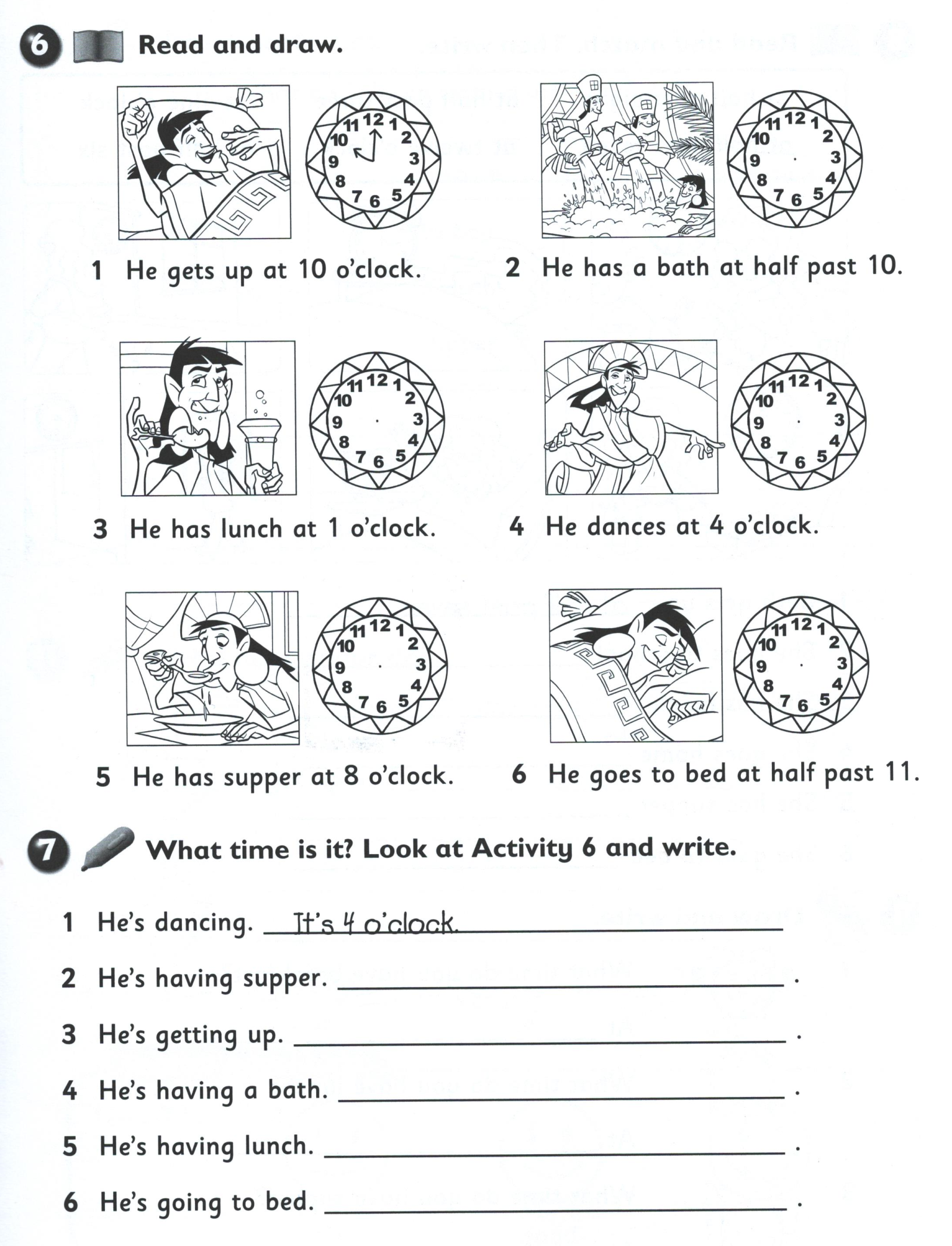 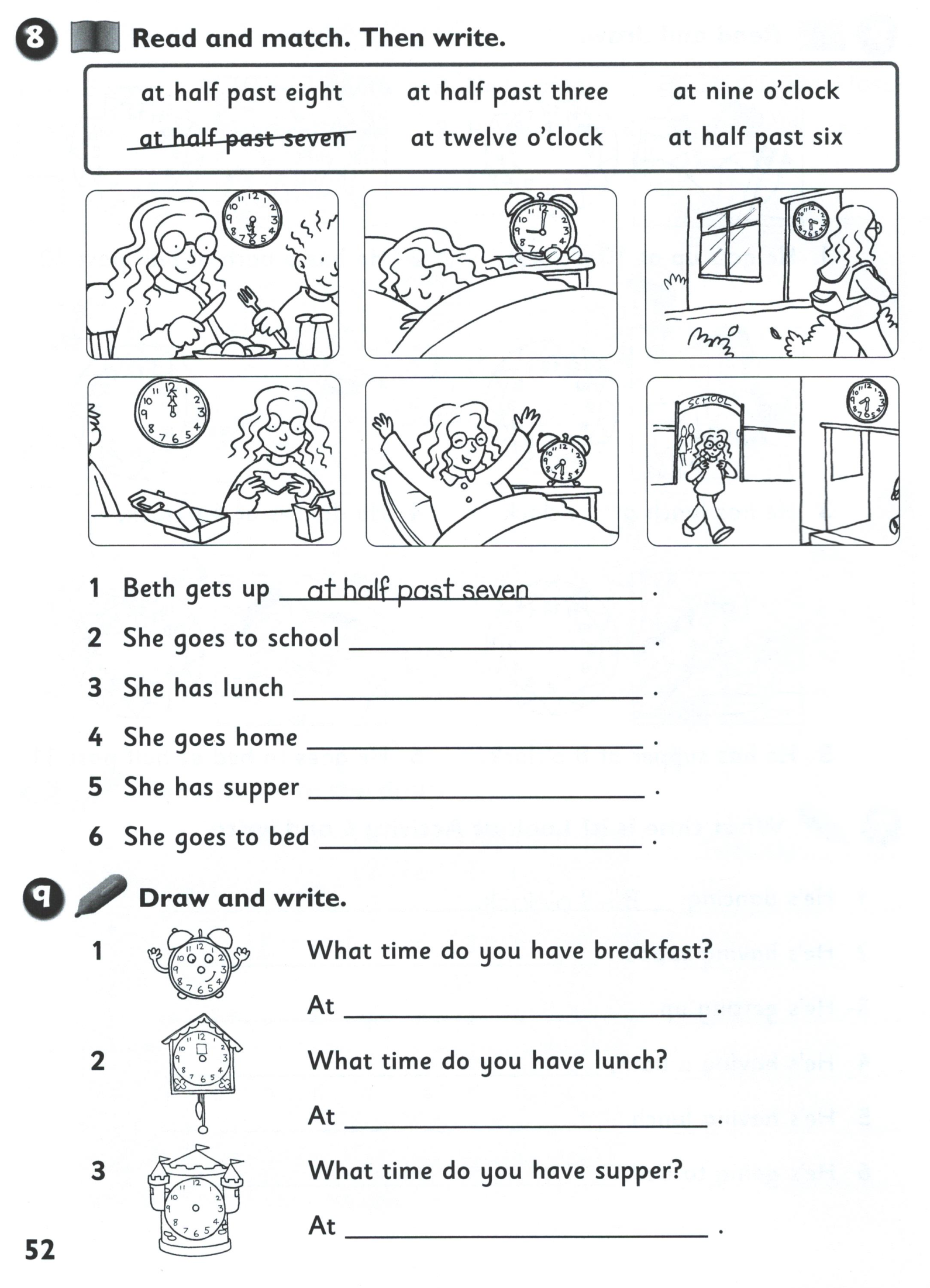 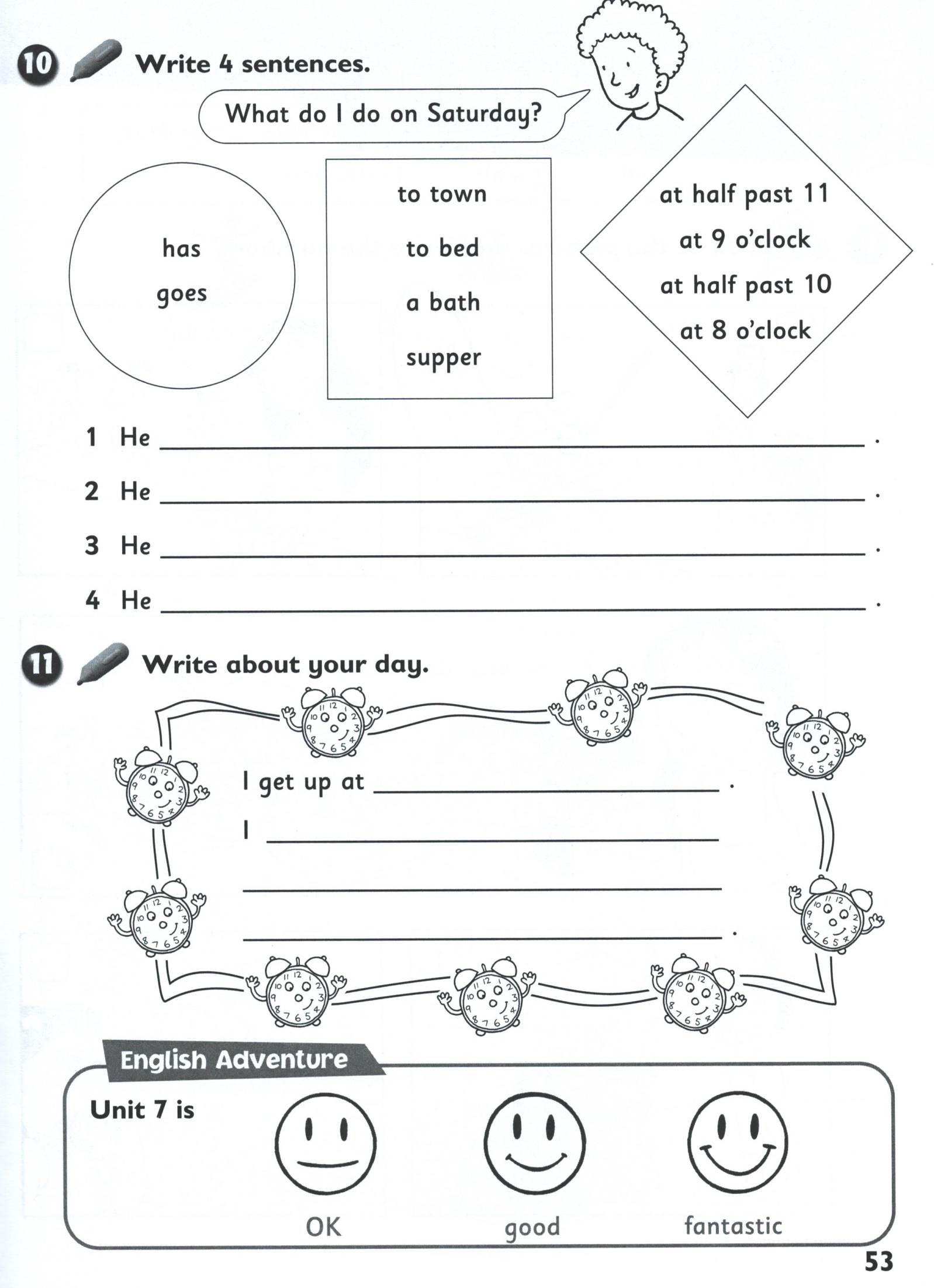 